«Система межведомственного взаимодействия по оказанию своевременной медико-социальной помощи беременным, матерям и детям при наличии в семье факторов риска для рождения и будущего развития ребенка, наличии угрозы отказа от новорожденного ребенка»	Комиссия по делам несовершеннолетних и защите их прав в составе председателя комиссии Чулановой Т.Ю., заместителя председателя Цабыбина А.С., ответственного секретаря Граняк Ю.Г.,  членов комиссии: Ягуповой И.В., Алёшиной А.В., Зайнулина С.К., Петровой Л.А., Исиповой Н.К., Сапунковой И.Б. 	При участии помощника прокурора Ленинского района В.С. Гришина. 	В открытом заседании заслушали информацию директора ГКУ СО «Ленинский центр социального обслуживания населения» Ягуповой И.В.  «Система межведомственного взаимодействия по оказанию своевременной медико-социальной помощи беременным, матерям и детям при наличии в семье факторов риска для рождения и будущего развития ребенка, наличии угрозы отказа от новорожденного ребенка», УСТАНОВИЛА:В ГКУ СО «Ленинский ЦСОН» данная  работа проводится в соответствии  с  приказом  комитета здравоохранения Волгоградской области от 09.07.2015 № 2208 и комитета социальной защиты населения Волгоградской области от 10.07.2015 № 1049 об организации межведомственного взаимодействия в реализации  медико-социальному сопровождению беременных, матерей и детей при наличии в семье факторов риска для рождения и будущего развития ребенка, наличии угрозы отказа от новорожденного ребенка.Разработано  Положение об организации межведомственного взаимодействия по медико-социальному сопровождению беременных, матерей и детей при наличии в семье факторов риска для рождения и будущего развития ребенка, наличии угрозы отказа от новорожденного ребенка.Настоящим Положением определяются алгоритм (функции, порядок, основания для организации медико-социального сопровождения) взаимодействия комитета здравоохранения Волгоградской области (далее именуется - комитет здравоохранения), комитета социальной защиты населения Волгоградской области (далее именуется - комитет социальной защиты населения), медицинских организаций, центров социальной защиты населения и организаций социального обслуживания по реализации медико-социального сопровождения.Медико-социальное сопровождение беременных, матерей и детей - это оказание всесторонней помощи беременным, матерям и детям с целью профилактики отказов матерей от новорожденного ребенка и предупреждения социального сиротства.Организация медико-социального сопровождения предполагает решение следующих задач:- раннее выявление беременных, матерей и детей (далее - женщины), в случае наличия в семье факторов риска для рождения и будущего развития ребенка, наличия угрозы отказа от новорожденного ребенка, и установление контакта с ними;- информирование женщин об их правах и законных интересах;- содействие в обеспечении свободного доступа женщин к медицинским и социальным услугам;- формирование и поддержание у женщин приверженности к проведению мероприятий, направленных на устранение обстоятельств, ухудшающих или способных ухудшить жизнедеятельность;- содействие в создании психологических условий, способствующих возникновению и развитию эмоциональной привязанности женщины к ребенку.За  2021 год в  ГКУ СО «Ленинский ЦСОН»  поступило 36 информационных сообщений	 о женщине  по обстоятельству: наличие в семье факторов риска для рождения и будущего развития ребенка, наличие угрозы отказа от новорожденного ребенка. Все сигналы отработаны. Женщинам предлагаются реальные варианты получения психологической,  социальной, юридической помощи. Предоставляется полная информация о видах помощи, которую они могут получить в Учреждении ( социальное обслуживание на дому, помощь в оформлении документов, субсидий, пособий, социальное сопровождение до родов и после рождения ребенка, создана страница в социальной сети Одноклассники, где при необходимости организуется сбор вещей для ребенка, жителями Ленинского района). Дается информация о видах социальной поддержки семьи со стороны государства. О возможности получения услуг Центра занятости населения, не только самой женщиной, но и её супругом.Всем женщинами оказаны срочные социальные услуги: социально-психологические, предусматривающие оказание помощи в коррекции психологического состояния получателей социальных услуг для адаптации в социальной среде;социально-правовые, направленные на оказание помощи в получении юридических услуг, в том числе бесплатно, в защите прав и законных интересов получателей социальных услуг. Психологами  ГКУ СО «Ленинский ЦСОН»  проводилась консультация по вопросам семейного и личного характера.Пяти  женщинам  разработана индивидуальная погрома  предоставления социальных услуг сроком на 1 год. Все женщины  поставлены на социальное сопровождение.     С женщинами и их семьями проводились беседы на темы «Ответственность за свое внутрисемейное поведение», о посильном детском труде и привитии трудовых навыков детям, о противопожарной безопасности, о безопасном нахождении детей на дорогах, в быту, на водных объектах, о значении профилактических прививок детям, о воспитании культуры здоровья в условиях семьи. Были вручены тематические буклеты. Оказана  помощь в оформлении социальных выплат (детских, по беременности и родам, единовременного пособия при рождении ребенка, ежемесячного пособия по уходу за ребенком, единовременного пособия женщинам, вставшим на учет в медицинских учреждениях в ранние сроки беременности). Отправлены межведомственные запросы:- в МКДОУ «Детский сад № 7 «Сказка» о предоставлении характеристик и участия мамы в воспитании детей;- в МКОУ «Покровская СОШ» о предоставлении характеристик и участия мамы в воспитании детей;- в ГБУЗ «Ленинская ЦРБ»  о прикреплении несовершеннолетних детей к медицинскому учреждению стоит ли женщина  на учете в женской консультации ГБУЗ «Ленинская ЦРБ» как беременная;- в МКОУ «Ленинская СОШ № 1» о предоставлении характеристик и участия мамы в воспитании детей; - в МКОУ «Ленинская СОШ № 2» о предоставлении характеристик и участия мамы в воспитании детей;5 женщинам вручен подарок для новорожденного, а детям подарены вещи. Выдана детская кроватка и детская коляска из отделения службы проката детского оборудования.Ежемесячно со всеми женщинами осуществляется либо телефонная связь, либо встречи со специалистами учреждения для выяснения ситуации в семье и выявления нуждаемости в помощи. Женщины, давшие согласие на оказание социальных услуг и социальное сопровождение, посещаются на дому специалистами  отделения психолого-педагогической помощи и специалистом по социальной работе службы срочного социального сопровождения. По запросу женщин или членов их семей оказывается помощь в вопросах занятости, трудоустройства, лечения, содействие в решении юридических вопросов, в оформлении  документов и пособий. Специалисты службы социального сопровождения, делают это не сами, скорее они выступают как связующее звено между получателями социальных услуг и организацией, в оказании помощи которой они нуждаются. Ежегодно  проводятся круглые столы с элементами тренинга по повышению ценности семьи и семейного образа жизни, мероприятия посвященные дню Матери, дню Отца, международному дню защиты детей.ПОСТАНОВЛЯЕТ: Информацию директора ГКУ СО «Ленинский центр социального обслуживания населения» Ягуповой И.В.  принять к сведению.2. Контроль за исполнением настоящего постановления оставляю за собой.		Постановление Комиссии по делам несовершеннолетних и защите их прав Ленинского муниципального района может быть обжаловано в десятидневный срок со дня его вынесения в Ленинский районный суд.	Постановление принято большинством голосов.Председатель комиссии                                                              Т.Ю. ЧулановаОтветственный секретарь комиссии                                          Ю.Г. Граняк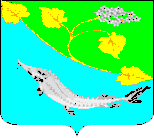 КОМИССИЯ ПО ДЕЛАМ НЕСОВЕРШЕННОЛЕТНИХ И ЗАЩИТЕ ИХ ПРАВ ЛЕНИНСКОГО МУНИЦИПАЛЬНОГО РАЙОНА ВОЛГОГРАДСКОЙ ОБЛАСТИКОМИССИЯ ПО ДЕЛАМ НЕСОВЕРШЕННОЛЕТНИХ И ЗАЩИТЕ ИХ ПРАВ ЛЕНИНСКОГО МУНИЦИПАЛЬНОГО РАЙОНА ВОЛГОГРАДСКОЙ ОБЛАСТИКОМИССИЯ ПО ДЕЛАМ НЕСОВЕРШЕННОЛЕТНИХ И ЗАЩИТЕ ИХ ПРАВ ЛЕНИНСКОГО МУНИЦИПАЛЬНОГО РАЙОНА ВОЛГОГРАДСКОЙ ОБЛАСТИКОМИССИЯ ПО ДЕЛАМ НЕСОВЕРШЕННОЛЕТНИХ И ЗАЩИТЕ ИХ ПРАВ ЛЕНИНСКОГО МУНИЦИПАЛЬНОГО РАЙОНА ВОЛГОГРАДСКОЙ ОБЛАСТИПОСТАНОВЛЕНИЕПОСТАНОВЛЕНИЕПОСТАНОВЛЕНИЕПОСТАНОВЛЕНИЕ10 марта 2022 №6/11                                        Администрация       Ленинского                                    муниципального района